Publicado en Málaga el 10/04/2020 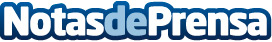 La Fundación Olivares repartirá 1,8 millones de mascarillas entre los ciudadanos de la provincia de MálagaLa iniciativa de la Fundación Olivares, Mascarillas para toda Málaga, repartirá 1,8 millones de mascarillas quirúrgicas entre los ciudadanos de toda la provincia de Málaga y 400.000 mascarillas FFP2 para los trabajadores más expuestos al COVID19.

"Sabemos que la mascarilla es la mejor medida para prevenir el contagio a la enfermedad COVID-19 de ahí nace esta idea"Datos de contacto:juan de la Cruz Ordóñez615931205 - 95233115Nota de prensa publicada en: https://www.notasdeprensa.es/la-fundacion-olivares-repartira-18-millones-de Categorias: Nacional Medicina Televisión y Radio Andalucia Solidaridad y cooperación Recursos humanos http://www.notasdeprensa.es